بسم الله الرحمن الرحيماختبار منتصف الفصل الدراسي الأول  – ( الدور الأول ) – للعام الدراسي 1445هـالسؤال الأول : فهم المقروء :      أبو عَبدِ ٱللّٰهِ عُثمَانُ بْنُ عفَّانَ ٱلأُمَوِيُّ ٱلقُرَشِيُّ  ثالث الخلفاء الراشدين، وأحد العشرة المبشرين بالجنة، ومن السابقين إلى الإسلام. يكنى ذا النورين لأنه تزوج اثنتين من بنات النبي صلى الله عليه وسلم ، حيث تزوج من رقية ثم بعد وفاتها تزوج من أم كلثوم.شهد الغزوات كلها إلا غزوة بدر؛ حيث كانت زوجته بنت رسول الله مريضة، فقال له رسول الله صلى الله عليه وسلم: "لك أجر رجل شهد بدرا وسهمه".كان عثمان أول مهاجر إلى أرض الحبشة ثم تبعه سائر المهاجرين إلى أرض الحبشة. ثم هاجر الهجرة الثانية إلى المدينة المنورة. وكان في المدينة بئر طيبة الماء تسمى بئر رومة  وكانت ملك ليهودي وكان بعض المسلمين لا يجد ما يشتري به الماء فقال رسول الله صلى الله عليه وسلم "من يشتري بئر رومة وله الجنة " فاشتراها عثمان بن عفان ووهبها للمسلمين. بويع عثمان بالخلافة بعد الشورى التي تمت بعد وفاة عمر بن الخطاب سنة 23 هـ ، وقد استمرت خلافته نحو اثني عشر عاماً. تم في عهده جمع القرآن في مصحف واحد وعمل توسعة للمسجد الحرام وكذلك المسجد النبوي، وفتحت في عهده عدد من البلدان وتوسعت الدولة الإسلامية. وقد أنشأ أول أسطول بحري إسلامي لحماية الشواطئ الإسلامية من هجمات البيزنطيين.استشهد يوم الجمعة الموافق 12 من شهر ذي الحجة سنة 35 هـ، وعمره اثنتان وثمانون سنة، ودفن في البقيع بالمدينة المنورة.  السؤال الثاني  : الأسلوب اللغوي  :  السؤال الثالث :الوظيفة النحوية   السؤال الرابع : الظاهرة الإملائية  :    أ- اختر الإجابة الصحيحة :                                                                                 ب- اكتب ما يملى عليك 
...........................................................................................................................................................................................................................................................السؤال السادس  : الرسم الكتابي :      اكتب ما يلي بخط النسخ:                        من دوحة عالية النسب، طيبة العنصر، شريفة الأصل انحدر هذا الفتى...............................................................................................................................................................................................................................................................................................................................................................................................................................................................................................................................................................................................................................................................................................................................................................................................................................................................   ـــــــــــــــــــــــــــــــــــــــــــــــــــــــــــــــــــــــــــــــــــــــــــــــــــــــــــــــــــــــــــــــــــــــــــــــــــــــــــــــــــــــــــــــــــــــــــــــــــــــــــــانتهت الأسئلةإعداد موقع منهجي التعليميwww.mnhaji.comبسم الله الرحمن الرحيماختبار منتصف  الفصل الدراسي الأول  – للعام الدراسي 1445هــــــــــــــــــــــــــــــــــــــــــــــــــــــــــــــــــــــــــــــــــــــــــــــــــــــــــــــــــــــــــــــــــــــــــــــــــــــــــــــــــــــــــــــــــــــــــــــــــــــــــــــــــــــــــالسؤال الأول : فهم المقروء :      أبو حفص عمر بن الخطاب، من بني عدي بن كعب من قبيلة قريش، عمل في صغره راعيا للإبل، وكان عمر بن الخطاب قبل إسلامه من ألد أعداء الإسلام وأكثر أهل قريش أذى للمسلمين، أسلم في السنة السادسة للبعثة. فلما أسلم أصبح للمسلمين قوة، وكان عمر يجاهر بالإسلام ولا يخشى أحدا، وقد شهد عمر بن الخطاب كل الغزوات مع الرسول ﷺ، تولى القضاء في عهد أبي بكر رضي الله عنه.كان ابن الخطّاب قاضيًا خبيرًا وقد اشتهر بعدله وكان ذلك أحد أسباب تسميته بالفاروق، لتفريقه بين الحق والباطل.هو ثاني الخلفاء الراشدين، وأول من لقب بأمير المؤمنين، وأحد أشهر الأشخاص والقادة في التاريخ الإسلامي ومن أكثرهم تأثيرًا ونفوذًا. هو أحد العشرة المبشرين بالجنة، ومن علماء الصحابة وزهّادهم. تولّى الخلافة الإسلامية بعد وفاة أبي بكر الصديق، سنة 13 هـ. هو مؤسس التقويم الهجري، في عهده فتحت كامل العراق ومصر وليبيا والشام وفارس وغيرها ، ، طعنه أبو لؤلؤه المجوسي وهو يصلي الفجر وتوفي سنة 23 هجرية.    السؤال الثاني : الصنف اللغوي  :    ** اختر الإجابة الصحيحة :                                                                                 السؤال الثالث :الوظيفة النحوية : اختر الإجابة الصحيحة .  السؤال الرابع : الظاهرة الإملائية  :    أ- اختر الإجابة الصحيحة :                                                                                 ب- اكتب ما يملى عليك 
........................................................................................................................................................................................................................................................... السؤال الخامس   : الرسم الكتابي :      اكتب ما يلي بخط النسخ 
 كنت والله للإسلام حصنا، لم تضلل حجتك، ولم تضعف بصيرتك.............................................................................................................................................................................................................................................................................................................................................................................................................................................................................................................................................................................................................................................................................................................   ـــــــــــــــــــــــــــــــــــــــــــــــــــــــــــــــــــــــــــــــــــــــــــــــــــــــــــــــــــــــــــــــــــــــــــــــــــــــــــــــــــــــــــــــــــــــــــــــــــــــــــــانتهت الأسئلةمــــع تمنياتي لكم بالـتــوفـيــق والـنـجـــاح 0إعداد موقع منهجي التعليميwww.mnhaji.com بسم الله الرحمن الرحيماختبار الفترة الأولى  الفصل الدراسي الأول  – للعام الدراسي 1444هــــــــــــــــــــــــــــــــــــــــــــــــــــــــــــــــــــــــــــــــــــــــــــــــــــــــــــــــــــــــــــــــــــــــــــــــــــــــــــــــــــــــــــــــــــــــــــــــــــــــــــــــــــــــــالسؤال الأول : فهم المقروء :      حينما أخذ النبي محمد _صلى الله عليه وسلم_ يدعو الناس إلى الإسلام في مكة المكرمة، تآمر المشركون على قتله؛ فجمعوا من كل قبيلة رجلا ليضربوه ضربة رجل واحد فيضيع دمه بين القبائل ولا تستطيع قبيلته أن تطالب بثأره. وحدد المشركون ليلة، يهجمون فيها على النبي صلى الله عليه وسلم، ويقتلونه وهو نائم في بيته، ولما علم النبي صلى الله عليه وسلم ذلك، أراد ان يخرج من مكة من دون أن يراه أحد، ويهاجر الى المدينة المنورة، وكان لابد ان يجد من ينام في فراشه، ليوهم المشركين أنه لم يخرج من بيته.تطوع الفتى الشجاع علي بن أبي طالب رضي الله عنه، ونام في فراش النبي، لا يبالي بالموت ولا يخاف سيوف المشركين، هذا فضلا عن أن النبي محمد صلى الله عليه كلفه برد الودائع والأمانات إلى أهلها. ولما جاء المشركون إلى فراش النبي صلى الله وسلم دهشوا لأنهم وجدوا عليا نائما في الفراش، وقد توهموا أنه النبي صلى الله عليه وسلم، فكان عمله هذا تضحية وشجاعة ونبلا.  السؤال الثاني : الصنف اللغوي  :    ** اختر الإجابة الصحيحة :                                                                                 السؤال الثالث :الوظيفة النحوية   السؤال الرابع : الظاهرة الإملائية  :    ** اختر الإجابة الصحيحة :                                                                                 اكتب ما يملى عليك 
........................................................................................................................................................................................................................................................... السؤال الخامس   : الرسم الكتابي :      اكتب ما يلي بخط النسخ كنت والله للإسلام حصنا، لم تضلل حجتك، ولم تضعف بصيرتك...................................................................................................................................................................................................................................................................................................................................................................................................................................................................................................................................................................................................................................................................................................................................................................................................................................................................................................................................................................................................................................................................................................................................................................................................................................................................................................................................................................................................................................................................................................................................................................................................   ـــــــــــــــــــــــــــــــــــــــــــــــــــــــــــــــــــــــــــــــــــــــــــــــــــــــــــــــــــــــــــــــــــــــــــــــــــــــــــــــــــــــــــــــــــــــــــــــــــــــــــــانتهت الأسئلةمــــع تمنياتي لكم بالـتــوفـيــق والـنـجـــاح 0إعداد موقع منهجي التعليميwww.mnhaji.com المملكة العربية السعوديةوزارة التعليمإدارة التعليم .................مدرسة : ......................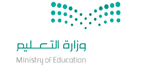 المادة : لغتي الصف : السادس الابتدائيالزمن : ساعتان اسم الطالب : ........................................................................................................الصف : السادس الابتدائي (      )سالمهارةالمهارةالدرجة الدرجة بالأرقامالدرجة بالأحرفالمصححالمراجعالمدقق1فهم المقروءفهم المقروء62الأسلوب اللغويالأسلوب اللغوي33الوظيفة النحويةالوظيفة النحوية44الرسم الإملائيالرسم الإملائي45الرسم الكتابيالرسم الكتابي3المجموع النهائيالمجموع النهائي2020 61- من فضائل عثمان بن عفان أنه :1- من فضائل عثمان بن عفان أنه :1- من فضائل عثمان بن عفان أنه :أ – أول من هاجر إلى المدينة      ب- أول من هاجر إلى الحبشة        جـ - أول من آمن من الرجال     2- اشترى عثمان بن عفان .........ليشرب منها المسلمون.   2- اشترى عثمان بن عفان .........ليشرب منها المسلمون.   2- اشترى عثمان بن عفان .........ليشرب منها المسلمون.   أ – بئر رومة       ب- بئر بدر         جـ ـ بئر بيرحاء       3- ماذا فعل سيدنا عثمان لتأمين الشواطئ الإسلامية من هجمات البيزنطيين  ؟3- ماذا فعل سيدنا عثمان لتأمين الشواطئ الإسلامية من هجمات البيزنطيين  ؟3- ماذا فعل سيدنا عثمان لتأمين الشواطئ الإسلامية من هجمات البيزنطيين  ؟أ – كون جيشا قويا  ب- أنشا أول أسطول بحري         جـ - فتح بلاد البيزنطيين   4- بشر النبي عثمان بن عفان بـ......4- بشر النبي عثمان بن عفان بـ......4- بشر النبي عثمان بن عفان بـ......أ – الجنة   ب- بالشهادة     جـ ـ بالجنة والشهادة     5 – لماذا تخلف عثمان عن غزوة بدر ؟  5 – لماذا تخلف عثمان عن غزوة بدر ؟  5 – لماذا تخلف عثمان عن غزوة بدر ؟  ..................................................................................................................................................................................................................................................................................................................6- لماذا سمي عثمان بن عفان بذي النورين ؟ 6- لماذا سمي عثمان بن عفان بذي النورين ؟ 6- لماذا سمي عثمان بن عفان بذي النورين ؟ ..........................................................................................................................................................................................................................................................................................................................................   31 – نعم الخلق الصدق .                 نوع الأسلوب في الجملة السابقة   1 – نعم الخلق الصدق .                 نوع الأسلوب في الجملة السابقة   1 – نعم الخلق الصدق .                 نوع الأسلوب في الجملة السابقة   أ – أسلوب مدحب- أسلوب تعجبجـ ـ أسلوب توكيد 2-  بئس صفة الرجل الخيانة              المخصوص بالذم في الاسلوب السابق 2-  بئس صفة الرجل الخيانة              المخصوص بالذم في الاسلوب السابق 2-  بئس صفة الرجل الخيانة              المخصوص بالذم في الاسلوب السابق أ-  بئسب -  صفة الرجلجـ -  الخيانة3- ( نعم وبئس ) 3- ( نعم وبئس ) 3- ( نعم وبئس ) أ-  فعلان ماضيان جامدان ب -  فعلان ماضيان متصرفان  جـ -  اسمان معربان   41 – المهندسون متكاسلون   "    أدخل" ليس" على الجملة السابقة وغير ما يلزم1 – المهندسون متكاسلون   "    أدخل" ليس" على الجملة السابقة وغير ما يلزم1 – المهندسون متكاسلون   "    أدخل" ليس" على الجملة السابقة وغير ما يلزمأ – ليس المهندسين متكاسلون    ب- ليس المهندسون متكاسلين   جـ ـ ليس المهندسون متكاسلون   2-  صار السفر ميسورا.      إعراب كلمة السفر في الجملة السابقة .2-  صار السفر ميسورا.      إعراب كلمة السفر في الجملة السابقة .2-  صار السفر ميسورا.      إعراب كلمة السفر في الجملة السابقة .أ-اسم صار منصوب وعلامة نصبه الفتحةب – اسم صار مرفوع وعلامة رفعه الضمةجـ - فاعل مرفوع وعلامة رفعه الضمة3- كان أخاك حاضرا .                  ( صوب الخطأ في الجملة السابقة )3- كان أخاك حاضرا .                  ( صوب الخطأ في الجملة السابقة )3- كان أخاك حاضرا .                  ( صوب الخطأ في الجملة السابقة )أ –كان أخوك حاضرًا      ب ـ كان أخاك حاضرًا  جـ ـ كان أخيك حاضرٌ4- .........الماء ثلجا.       ( أكمل بفعل يفيد التحول )4- .........الماء ثلجا.       ( أكمل بفعل يفيد التحول )4- .........الماء ثلجا.       ( أكمل بفعل يفيد التحول )أ- صار ب – كانجـ- ليس   41 – المجموعة التي كتبت بشكل صحيح. 1 – المجموعة التي كتبت بشكل صحيح. 1 – المجموعة التي كتبت بشكل صحيح. أ – اسم – أسلم – استغفر ب- إسم- أسلم – إستغفر جـ ـ اسم – اسلم – استغفر 2-  خالد ...... الوليد بطل من أبطال الإسلام .   2-  خالد ...... الوليد بطل من أبطال الإسلام .   2-  خالد ...... الوليد بطل من أبطال الإسلام .   أ- بنب - ابنجـ - إبنالمملكة العربية السعوديةوزارة التعليمإدارة التعليم .................مدرسة : ......................المادة : لغتي الصف : السادس الابتدائيالزمن : ساعة  اسم الطالب : ........................................................................................................الصف : السادس الابتدائي (      )سالمهارةالمهارةالدرجة الدرجة بالأرقامالدرجة بالأحرفالمصححالمراجعالمدقق1فهم المقروءفهم المقروء62الصنف اللغوي الصنف اللغوي 33الوظيفة النحويةالوظيفة النحوية44الظاهرة الإملائيةالظاهرة الإملائية45الرسم الكتابيالرسم الكتابي3المجموع النهائيالمجموع النهائي2020  61 – عمل عمر بن الخطاب في صغره بـ.......1 – عمل عمر بن الخطاب في صغره بـ.......1 – عمل عمر بن الخطاب في صغره بـ.......أ – الزراعة ب – التجارة جـ - الرعي2- أسلم عم بن الخطاب في السنة ........من البعثة .2- أسلم عم بن الخطاب في السنة ........من البعثة .2- أسلم عم بن الخطاب في السنة ........من البعثة .أ – الخامسة  ب-  السادسة جـ - السابعة 3- تولى عمر .......في خلافة أبي بكر. 3- تولى عمر .......في خلافة أبي بكر. 3- تولى عمر .......في خلافة أبي بكر. أ – قيادة الجنود       ب- القضاء           جـ ـ بيت المال        4- لقب عمر بن الخطاب بـ...... 4- لقب عمر بن الخطاب بـ...... 4- لقب عمر بن الخطاب بـ...... أ – الفاروق  ب-  الصديق  جـ - سيف الله  5- من أشهر صفات عمر بن الخطاب صفة ...... 5- من أشهر صفات عمر بن الخطاب صفة ...... 5- من أشهر صفات عمر بن الخطاب صفة ...... أ – الرفق        ب- العدل            جـ ـ الحياء        6- مدة خلافة سيدنا عمر بن الخطاب ...... 6- مدة خلافة سيدنا عمر بن الخطاب ...... 6- مدة خلافة سيدنا عمر بن الخطاب ...... أ – 13 سنة        ب- 10 سنين             جـ ـ 23 سنة            31 – عمر طالب نجيب . الاسم المعرفة في الجملة السابقة  1 – عمر طالب نجيب . الاسم المعرفة في الجملة السابقة  1 – عمر طالب نجيب . الاسم المعرفة في الجملة السابقة  أ - عمرب- طالبجـ ـ نجيب2-  الكلمة التي تدل على جمع المذكر السالم 2-  الكلمة التي تدل على جمع المذكر السالم 2-  الكلمة التي تدل على جمع المذكر السالم أ-  سلاطينب -  مسلمونجـ -  يعملون3- كل فعل مضارع اتصلت به ألف الاثنين أو واو الجماعة أو ياء المخاطبة .... 3- كل فعل مضارع اتصلت به ألف الاثنين أو واو الجماعة أو ياء المخاطبة .... 3- كل فعل مضارع اتصلت به ألف الاثنين أو واو الجماعة أو ياء المخاطبة .... أ-  الأفعال الخمسة ب -  الأسماء الخمسة جـ -  الأفعال الناسخة    41 – السعوديون بارعون في علوم مختلفة   "    أدخل" صار" على الجملة السابقة وغير ما يلزم1 – السعوديون بارعون في علوم مختلفة   "    أدخل" صار" على الجملة السابقة وغير ما يلزم1 – السعوديون بارعون في علوم مختلفة   "    أدخل" صار" على الجملة السابقة وغير ما يلزمأ – صار السعوديين بارعون في علوم مختلفة   ب- صار السعوديون بارعين في علوم مختلفة   جـ ـ صار السعوديون بارعون في علوم مختلفة   2-  ليس السفر سهلا.      إعراب كلمة السفر في الجملة السابقة .2-  ليس السفر سهلا.      إعراب كلمة السفر في الجملة السابقة .2-  ليس السفر سهلا.      إعراب كلمة السفر في الجملة السابقة .أ-اسم ليس منصوب وعلامة نصبه الفتحةب – اسم ليس مرفوع وعلامة رفعه الضمةجـ - فاعل مرفوع وعلامة رفعه الضمة3- كان المجتهدون فاعلين في المجتمع.               احذف كان وغير ما يلزم 3- كان المجتهدون فاعلين في المجتمع.               احذف كان وغير ما يلزم 3- كان المجتهدون فاعلين في المجتمع.               احذف كان وغير ما يلزم أ –المجتهدون فاعلون في المجتمع      ب ـ المجتهدين فاعلين في المجتمع جـ ـ المجتهدون فاعلين في المجتمع4- تدخل كان وأخواتها على ...........4- تدخل كان وأخواتها على ...........4- تدخل كان وأخواتها على ...........أ- الجملة الاسمية ب – الجملة الفعليةجـ- شبه الجملة   41 – المجموعة التي كتبت بشكل صحيح. 1 – المجموعة التي كتبت بشكل صحيح. 1 – المجموعة التي كتبت بشكل صحيح. أ – انتصر – استعمل - أكرمب- إنتصر- إستخرج – أكرم جـ ـ انتصر – إستخرج - اكرم2-  ......تيمية عالم من علماء المسلمين. 2-  ......تيمية عالم من علماء المسلمين. 2-  ......تيمية عالم من علماء المسلمين. أ- بنب - ابنجـ - إبنالمملكة العربية السعوديةوزارة التعليمإدارة التعليم .................مدرسة : ......................المادة : لغتي الصف : السادس الابتدائيالزمن : ساعة  اسم الطالب : ........................................................................................................الصف : السادس الابتدائي (   أ   )سالمهارةالمهارةالدرجة الدرجة بالأرقامالدرجة بالأحرفالمصححالمراجعالمدقق1فهم المقروءفهم المقروء62الصنف اللغوي الصنف اللغوي 33الوظيفة النحويةالوظيفة النحوية44الظاهرة الإملائيةالظاهرة الإملائية45الرسم الكتابيالرسم الكتابي3المجموع النهائيالمجموع النهائي2020  61- لماذا جمع المشركون من كل قبيلة رجلا لقتل النبي؟    1- لماذا جمع المشركون من كل قبيلة رجلا لقتل النبي؟    1- لماذا جمع المشركون من كل قبيلة رجلا لقتل النبي؟    أ – ليسهل قتله         ب – ليتفرق دمه بين القبائل        جـ - لأنهم خافوا قوته 2- اختار النبي .........لينام في فراشه .      2- اختار النبي .........لينام في فراشه .      2- اختار النبي .........لينام في فراشه .      أ – أبا بكر الصديق      ب- عمر بن الخطاب    جـ ـ علي بن أبي طالب     3- لماذا أراد النبي أن ينام أحد في فراشه حين عزم على الهجرة؟  3- لماذا أراد النبي أن ينام أحد في فراشه حين عزم على الهجرة؟  3- لماذا أراد النبي أن ينام أحد في فراشه حين عزم على الهجرة؟  أ – ليوهم المشركين أنه نائم        ب- ليرد الودائع للمشركين            جـ ـ كلاهما صواب      4- عبارة " لا يبالي بالموت ولا يخاف سيوف المشركين " تدل على .......    4- عبارة " لا يبالي بالموت ولا يخاف سيوف المشركين " تدل على .......    4- عبارة " لا يبالي بالموت ولا يخاف سيوف المشركين " تدل على .......    أ – الشجاعة والتضحية   ب- التهور والطيش   جـ - الاستفزاز   5 – خرج النبي مهاجر من ......إلى ..........5 – خرج النبي مهاجر من ......إلى ..........5 – خرج النبي مهاجر من ......إلى ..........أ – المدينة - مكة        ب- مكة - المدينة       جـ - مكة – الحبشة            6– لماذا تآمر المشركون على قتل النبي صلى الله عليه وسلم ؟  6– لماذا تآمر المشركون على قتل النبي صلى الله عليه وسلم ؟  6– لماذا تآمر المشركون على قتل النبي صلى الله عليه وسلم ؟  أ – بسبب دعوته إلى الإسلام         ب- خوفا على تجارتهم        جـ - خوفا على ملكهم                31 – الكلمة التي جمعت جمع مذكر سالما 1 – الكلمة التي جمعت جمع مذكر سالما 1 – الكلمة التي جمعت جمع مذكر سالما أ - يعملونب- العمالجـ ـ العاملون2-   الاسم الممدود فيما يأتي : 2-   الاسم الممدود فيما يأتي : 2-   الاسم الممدود فيما يأتي : أ-  السماءب -  القاصيجـ -  الكبرى3-  المعلمون يشرحون الدروس.  من الأفعال الخمسة ......3-  المعلمون يشرحون الدروس.  من الأفعال الخمسة ......3-  المعلمون يشرحون الدروس.  من الأفعال الخمسة ......أ- المعلمون ب - يشرحونجـ - الدروس      41 – رجع الحجاج إلى أوطانهم.     الوظيفة النحوية لكلمة الحجاج1 – رجع الحجاج إلى أوطانهم.     الوظيفة النحوية لكلمة الحجاج1 – رجع الحجاج إلى أوطانهم.     الوظيفة النحوية لكلمة الحجاجأ – مبتدأ  ب- خبر  جـ ـ فاعل 2- "  كرمت المدرسة المتفوقات.  إعراب المتفوقات مفعول به منصوب وعلامة نصبه2- "  كرمت المدرسة المتفوقات.  إعراب المتفوقات مفعول به منصوب وعلامة نصبه2- "  كرمت المدرسة المتفوقات.  إعراب المتفوقات مفعول به منصوب وعلامة نصبهأ- الضمة ب - الفتحةجـ - الكسرة   3- أبوك ذو خلق طيب.  أبوك : مبتدأ مرفوع وعلامة رفعه .....3- أبوك ذو خلق طيب.  أبوك : مبتدأ مرفوع وعلامة رفعه .....3- أبوك ذو خلق طيب.  أبوك : مبتدأ مرفوع وعلامة رفعه .....أ – الضمة  ب ـ الواو   جـ ـ الألف   4- " سافرت إلى ........أكمل بمثنى مناسب. 4- " سافرت إلى ........أكمل بمثنى مناسب. 4- " سافرت إلى ........أكمل بمثنى مناسب. أ- مدينتانب - مدينتينجـ- مدن    41 - عمر .......عبدالعزيز خامس الخلفاء الراشدين1 - عمر .......عبدالعزيز خامس الخلفاء الراشدين1 - عمر .......عبدالعزيز خامس الخلفاء الراشدينأ - ابنب- بنجـ ـ إبن2-  المجموعة التي كتبت بشكل صحيح2-  المجموعة التي كتبت بشكل صحيح2-  المجموعة التي كتبت بشكل صحيحأ-  إبن- استعمل - إسماعيلب -  استخرج - إنتصر - إلىجـ -  أكرمَ - إبراهيم - إلى   3